МИНИСТЕРСТВО ТРАНСПОРТА РОССИЙСКОЙ ФЕДЕРАЦИИФЕДЕРАЛЬНОЕ АГЕНТСТВО ЖЕЛЕЗНОДОРОЖНОГО ТРАНСПОРТАФИЛИАЛ ФЕДЕРАЛЬНОГО ГОСУДАРСТВЕННОГО БЮДЖЕТНОГО ОБРАЗОВАТЕЛЬНОГО УЧРЕЖДЕНИЯ ВЫСШЕГО ОБРАЗОВАНИЯ«САМАРСКИЙ ГОСУДАРСТВЕННЫЙ УНИВЕРСИТЕТ ПУТЕЙ СООБЩЕНИЯ» в г. АлатыреМЕТОДИЧЕСКАЯ РАЗРАБОТКАОТКРЫТОГО УРОКАПО УЧЕБНОЙ ДИСЦИПЛИНЕОУД.08 ИНФОРМАТИКАдля специальности    08.02.10 Строительство железных дорог, путь и путевое хозяйство23.02.06 Техническаяэксплуатация подвижного состава железных        дорог    23.02.01 Организация перевозок и управление на транспорте(по видам)    09.02.03 Программирование в компьютерных системахУРОВЕНЬ ПОДГОТОВКИ - БАЗОВЫЙНА ТЕМУ: ДИСКРЕТНОЕ ПРЕДСТАВЛЕНИЕ ТЕКСТОВОЙ, ГРАФИЧЕСКОЙ, ЗВУКОВОЙ И ВИДЕОИНФОРМАЦИИ. ПРЕДСТАВЛЕНИЕ ИНФОРМАЦИИ В РАЗЛИЧНЫХ СИСТЕМАХ СЧИСЛЕНИЯ.2018 СОДЕРЖАНИЕПояснительная записка...........................................................................3План  учебного занятия..........................................................................4Технологическая карта занятия.............................................................7Приложение.............................................................................................8Пояснительная запискаИнформатика - это научная дисциплина о закономерностях протекания информационных процессов. Она оказывает существенное влияние на мировоззрение и стиль жизни современного человека, имеет большое и все возрастающее число междисциплинарных связей. Особое внимания заслуживают междисциплинарные связи математики и информатики. Обе науки являются дополняющие друг друга. Например тема: "представление информации в различных системах счисления" затрагивает не только информатику, но и математику в большей степени. Основными задачами урока является: - формирование представления о дискретной информации на основе практического занятия, - умение кодировать и декодировать информацию по известным правилам кодирования.  Изучение данной темы непосредственно связано с выполнением практического занятия, тем самым помогая закрепить учащимся умения и знания полученные на этапе изучения нового материала.  Основными целями урока являлись: Обучающие: - проверить уровень усвоения знаний студентов по теме: «Дискретное
представление информации в различных системах счисления», - сформировать у обучающихся способность применять полученные знания при решении практических задач. Развивающие: - развивать творческое и логическое мышление, - умение сравнивать и анализировать полученные результаты исследования. Воспитательные: -расширять общеобразовательный кругозор студентов, - воспитывать внимание, активность, - формировать самостоятельность, упорство в достижении цели.План учебного занятияДисциплина: Информатика.Тема занятия: Дискретное (цифровое) представление текстовой, графической, звуковой и видеоинформации. Представление информации в различных системах счисления.Дата проведения: 18.10.18г.	Учебная группа: ОПУ-18-1Преподаватель: Мягкова Елена СергеевнаМесто проведения: кабинет № 301Цели занятия:Обучающие:- проверить уровень усвоения знаний студентов по теме: «Дискретное
представление информации в различных системах счисления».- сформировать у обучающихся способность применять полученные знания при решении практических задач.Развивающие:-развивать творческое и логическое мышление.-умение сравнивать и анализировать полученные результаты исследования.Воспитательные:- расширять общеобразовательный кругозор студентов.- воспитывать внимание, активность.- формировать самостоятельность, упорство в достижении цели.Задачи:  -формирование представления о дискретной информации на основе практического занятия.-умение кодировать и декодировать информацию по известным правилам кодирования.Компетенции:ОК 1 Понимать сущность и социальную значимость своей будущей профессии, проявлять к ней устойчивый интерес;ОК 2 Организовывать собственную деятельность, выбирать типовые методы и способы выполнения профессиональных задач, оценивать их эффективность и качество; ОК 3 Принимать решения в стандартных и нестандартных ситуациях и нести за них ответственность; ОК 4 Осуществлять поиск и использование информации, необходимой для эффективного выполнения профессиональных задач, профессионального и личностного развития; ОК 5 Использовать информационно-коммуникационные технологии в профессиональной деятельности;ОК 6 Работать в коллективе и команде, эффективно общаться с коллегами, руководством, потребителями; ОК 7 Брать на себя ответственность за работу членов команды (подчиненных), результат выполнения заданий; ОК 8 Самостоятельно определять задачи профессионального и личностного развития, заниматься самообразованием, осознанно планировать повышение квалификации; ОК 9 Ориентироваться в условиях частой смены технологий в профессиональной деятельности;Тип занятия: практическое занятиеФорма обучения (по количеству обучающихся) – групповая.Продолжительность учебного занятия – 90 минут.Методы обучения по степени активности учебно-познавательной деятельности и приемы их реализации:Метод – словесный,методический прием: словесный рассказ.Метод – наглядный,методический прием: использование таблицМетод – практический.методический прием: выполнение практического занятия.Средства обучения:Технические – использование персональных компьютеров, мультимедийного проектора.Программное обеспечение – использование программы Microsoft Office Word, калькулятор.Межпредметные связи: архитектура компьютерных систем, математика, программирование.Образовательные технологии, применяемые на уроке:Информационно – коммуникативные технологии.Технология обучения в сотрудничестве.Литература (основная и дополнительная):Основная:1. Капралова М.А., Информационные технологии в профессиональной деятельности: учеб.пособие. — М.: ФГБУ ДПО «Учебно-методический центр по образованию на железнодорожном транспорте», 2018. — 311 с. 2. Информатика: учебник / Н.Д. Угринович. — Москва: КноРус, 2018. — 377 с. — Для СПО. 3. Информатика. Практикум: практикум / Н.Д. Угринович. — Москва: КноРус, 2018. — 264 с. — Для СПО. 4. ИНФОРМАТИКА В 2 Т. ТОМ 1 3-е изд., пер. и доп. Учебник для СПО  Трофимов В. В. ; Под ред. Трофимова В.В. Год: 2018 / Гриф УМО СПО.Дополнительная:1. Основы информатики: учебник / В.Ф. Ляхович, В.А. Молодцов, Н.Б. Рыжикова. — Москва: КноРус, 2018. — 347 с. — СПО.2. Информатика: учебное пособие / Н.И. Иопа. — Москва: КноРус, 2016. — 258 с. — Конспект лекций. Интернет ресурсы:Режим доступа https://www.book.ru/book/924189Режим доступа http://umczdt.ru/books/42/225472/Режим доступа https://www.book.ru/book/924220Режим доступа https://www.book.ru/book/917889Ход занятия:1.  Организационная часть 5 мин.- проверка явки студентов;- проверка внешнего вида студентов;- проверка готовности к занятию;2.  Актуализация опорных знаний, умений и навыков  25 мин.- постановка целей и задач;- проверка усвоения знаний предыдущей темы;- разъяснение порядка проведения практического занятия;3. Самостоятельная работа учащихся 50 мин;- выполнение практического занятия в соответствии с  методическими указаниями;- оформление отчета по практическому занятию;- приведение в порядок рабочих мест.4. Подведение итогов занятия 10 мин.- проверка выполнения практического занятия.- подведение итогов занятия.Технологическая карта урокаПриложение                                                                                               Практическое занятие №4Тема: Представление информации в различных системах счисленияЦель: научиться переводить числа из одной системы счисления в другую. Работа представлена в 5 вариантах.Оборудование и раздаточный материал: персональный компьютер, программа Microsoft Office Word.Краткие теоретические сведения и учебно-методические материалы по теме практического занятия:Система счисления – это совокупность правил для обозначения и наименования чисел.Непозиционной называется такая система счисления, в которой количественный эквивалент каждой цифры не зависит от ее положения (места, позиции) в записи числа.Основанием системы счисления называется количество знаков или символов, используемых для изображения числа в данной системе счисления.Наименование системы счисления соответствует ее основанию (например, десятичной называется система счисления так потому, что ее основание равно 10, т.е. используется десять цифр).Система счисления называется позиционной, если значение цифры зависит от ее места (позиции) в записи числа.Системы счисления, используемые в компьютерахДвоичная система счисления. Для записи чисел используются только две цифры – 0 и 1. Выбор двоичной системы объясняется тем, что электронные элементы, из которых строятся ЭВМ, могут находиться только в двух хорошо различимых состояниях. По существу эти элементы представляют собой выключатели. Как известно выключатель либо включен, либо выключен. Третьего не дано. Одно из состояний обозначается цифрой 1, другое – 0. Благодаря таким особенностям двоичная система стала стандартом при построении ЭВМ.Восьмеричная система счисления. Для записи чисел используется восемь чисел 0,1,2,3,4,5,6,7.Шестнадцатеричная система счисления. Для записи чисел в шестнадцатеричной системе необходимо располагать шестнадцатью символами, используемыми как цифры. В качестве первых десяти используются те же, что и в десятичной системе. Для обозначения остальных шести цифр (в десятичной они соответствуют числам 10,11,12,13,14,15) используются буквы латинского алфавита – A,B,C,D,E,F.Ход работы:Вариант 1Задание №1. Переведите из двоичной, восьмеричной и шестнадцатеричной систем счисления в десятичную систему счисления следующие числа:1) 110112			2)10238			3) 	F6D16	Задание №2.  Переведите десятичные числа в заданные системы счисления.            1) 19 = x2			2) 48 = x8			3) 300 = x16			Задание № 3. Преобразуйте десятичные числа в двоичные и восьмеричные.1) 127			2) 204Задание №4.  Переведите в двоичную систему десятичные числа.1) 24			2) 105Задание №5. Сделать вывод о проделанном практическом занятии:________________________________________________________________________________________________________________________________Содержание отчета:Отчет должен содержать:Название работы.Цель работы.Задание и его решение.Вывод по работе.Вопросы для закрепления теоретического материала к практическому занятию:Что такое система счисления?Что такое непозиционная система счисления?Что такое позиционная система счисления?Практическое занятие №4Тема: Представление информации в различных системах счисленияЦель: научиться переводить числа из одной системы счисления в другую. Работа представлена в 5 вариантах.Оборудование и раздаточный материал: персональный компьютер, программа Microsoft Office Word.Краткие теоретические сведения и учебно-методические материалы по теме практического занятия:Система счисления – это совокупность правил для обозначения и наименования чисел.Непозиционной называется такая система счисления, в которой количественный эквивалент каждой цифры не зависит от ее положения (места, позиции) в записи числа.Основанием системы счисления называется количество знаков или символов, используемых для изображения числа в данной системе счисления.Наименование системы счисления соответствует ее основанию (например, десятичной называется система счисления так потому, что ее основание равно 10, т.е. используется десять цифр).Система счисления называется позиционной, если значение цифры зависит от ее места (позиции) в записи числа.Системы счисления, используемые в компьютерахДвоичная система счисления. Для записи чисел используются только две цифры – 0 и 1. Выбор двоичной системы объясняется тем, что электронные элементы, из которых строятся ЭВМ, могут находиться только в двух хорошо различимых состояниях. По существу эти элементы представляют собой выключатели. Как известно выключатель либо включен, либо выключен. Третьего не дано. Одно из состояний обозначается цифрой 1, другое – 0. Благодаря таким особенностям двоичная система стала стандартом при построении ЭВМ.Восьмеричная система счисления. Для записи чисел используется восемь чисел 0,1,2,3,4,5,6,7.Шестнадцатеричная система счисления. Для записи чисел в шестнадцатеричной системе необходимо располагать шестнадцатью символами, используемыми как цифры. В качестве первых десяти используются те же, что и в десятичной системе. Для обозначения остальных шести цифр (в десятичной они соответствуют числам 10,11,12,13,14,15) используются буквы латинского алфавита – A,B,C,D,E,F.Ход работы:Вариант 2Задание №1. Переведите из двоичной, восьмеричной и шестнадцатеричной систем счисления в десятичную систему счисления следующие числа:1) 100012			2)2378			3) CA516	Задание №2.  Переведите десятичные числа в заданные системы счисления.            1) 22 = x2			2) 78 = x8			3) 128 = x16			Задание № 3. Преобразуйте десятичные числа в двоичные и восьмеричные.1) 98			2) 306Задание №4.  Переведите в двоичную систему десятичные числа.1) 14			2) 97Задание №5. Сделать вывод о проделанном практическом занятии:____________________________________________________________________________________________________________________________________Содержание отчета:Отчет должен содержать:Название работы.Цель работы.Задание и его решение.Вывод по работе.Вопросы для закрепления теоретического материала к практическому занятию:Что такое система счисления?Что такое непозиционная система счисления?Что такое позиционная система счисления?Практическое занятие №4Тема: Представление информации в различных системах счисленияЦель: научиться переводить числа из одной системы счисления в другую. Работа представлена в 5 вариантах.Оборудование и раздаточный материал: персональный компьютер, программа Microsoft Office Word.Краткие теоретические сведения и учебно-методические материалы по теме практического занятия:Система счисления – это совокупность правил для обозначения и наименования чисел.Непозиционной называется такая система счисления, в которой количественный эквивалент каждой цифры не зависит от ее положения (места, позиции) в записи числа.Основанием системы счисления называется количество знаков или символов, используемых для изображения числа в данной системе счисления.Наименование системы счисления соответствует ее основанию (например, десятичной называется система счисления так потому, что ее основание равно 10, т.е. используется десять цифр).Система счисления называется позиционной, если значение цифры зависит от ее места (позиции) в записи числа.Системы счисления, используемые в компьютерахДвоичная система счисления. Для записи чисел используются только две цифры – 0 и 1. Выбор двоичной системы объясняется тем, что электронные элементы, из которых строятся ЭВМ, могут находиться только в двух хорошо различимых состояниях. По существу эти элементы представляют собой выключатели. Как известно выключатель либо включен, либо выключен. Третьего не дано. Одно из состояний обозначается цифрой 1, другое – 0. Благодаря таким особенностям двоичная система стала стандартом при построении ЭВМ.Восьмеричная система счисления. Для записи чисел используется восемь чисел 0,1,2,3,4,5,6,7.Шестнадцатеричная система счисления. Для записи чисел в шестнадцатеричной системе необходимо располагать шестнадцатью символами, используемыми как цифры. В качестве первых десяти используются те же, что и в десятичной системе. Для обозначения остальных шести цифр (в десятичной они соответствуют числам 10,11,12,13,14,15) используются буквы латинского алфавита – A,B,C,D,E,F.Ход работы:Вариант 3Задание №1. Переведите из двоичной, восьмеричной и шестнадцатеричной систем счисления в десятичную систему счисления следующие числа:1) 100112			2)20018			3) D7C16	Задание №2.  Переведите десятичные числа в заданные системы счисления.            1) 32 = x2			2) 91 = x8			3) 278 = x16			Задание № 3. Преобразуйте десятичные числа в двоичные и восьмеричные.1) 110			2) 278Задание №4.  Переведите в двоичную систему десятичные числа.1) 42			2) 85Задание №5. Сделать вывод о проделанном практическом занятии:________________________________________________________________________________________________________________________________Содержание отчета:Отчет должен содержать:Название работы.Цель работы.Задание и его решение.Вывод по работе.Вопросы для закрепления теоретического материала к практическому занятию:Что такое система счисления?Что такое непозиционная система счисления?Что такое позиционная система счисления?Практическое занятие №4Тема: Представление информации в различных системах счисленияЦель: научиться переводить числа из одной системы счисления в другую. Работа представлена в 5 вариантах.Оборудование и раздаточный материал: персональный компьютер, программа Microsoft Office Word.Краткие теоретические сведения и учебно-методические материалы по теме практического занятия:Система счисления – это совокупность правил для обозначения и наименования чисел.Непозиционной называется такая система счисления, в которой количественный эквивалент каждой цифры не зависит от ее положения (места, позиции) в записи числа.Основанием системы счисления называется количество знаков или символов, используемых для изображения числа в данной системе счисления.Наименование системы счисления соответствует ее основанию (например, десятичной называется система счисления так потому, что ее основание равно 10, т.е. используется десять цифр).Система счисления называется позиционной, если значение цифры зависит от ее места (позиции) в записи числа.Системы счисления, используемые в компьютерахДвоичная система счисления. Для записи чисел используются только две цифры – 0 и 1. Выбор двоичной системы объясняется тем, что электронные элементы, из которых строятся ЭВМ, могут находиться только в двух хорошо различимых состояниях. По существу эти элементы представляют собой выключатели. Как известно выключатель либо включен, либо выключен. Третьего не дано. Одно из состояний обозначается цифрой 1, другое – 0. Благодаря таким особенностям двоичная система стала стандартом при построении ЭВМ.Восьмеричная система счисления. Для записи чисел используется восемь чисел 0,1,2,3,4,5,6,7.Шестнадцатеричная система счисления. Для записи чисел в шестнадцатеричной системе необходимо располагать шестнадцатью символами, используемыми как цифры. В качестве первых десяти используются те же, что и в десятичной системе. Для обозначения остальных шести цифр (в десятичной они соответствуют числам 10,11,12,13,14,15) используются буквы латинского алфавита – A,B,C,D,E,F.Ход работы:Вариант 4Задание №1. Переведите из двоичной, восьмеричной и шестнадцатеричной систем счисления в десятичную систему счисления следующие числа:1) 101102			2)10438			3) F3C16	Задание №2.  Переведите десятичные числа в заданные системы счисления.            1) 48 = x2			2) 68 = x8			3) 131 = x16			Задание № 3. Преобразуйте десятичные числа в двоичные и восьмеричные.1) 75			2) 154 Задание №4.  Переведите в двоичную систему десятичные числа.1) 37			2) 73Задание №5. Сделать вывод о проделанном практическом занятии:________________________________________________________________________________________________________________________________Содержание отчета:Отчет должен содержать:Название работы.Цель работы.Задание и его решение.Вывод по работе.Вопросы для закрепления теоретического материала к практическому занятию:Что такое система счисления?Что такое непозиционная система счисления?Что такое позиционная система счисления?Практическое занятие №4Тема: Представление информации в различных системах счисленияЦель: научиться переводить числа из одной системы счисления в другую. Работа представлена в 5 вариантах.Оборудование и раздаточный материал: персональный компьютер, программа Microsoft Office Word.Краткие теоретические сведения и учебно-методические материалы по теме практического занятия:Система счисления – это совокупность правил для обозначения и наименования чисел.Непозиционной называется такая система счисления, в которой количественный эквивалент каждой цифры не зависит от ее положения (места, позиции) в записи числа.Основанием системы счисления называется количество знаков или символов, используемых для изображения числа в данной системе счисления.Наименование системы счисления соответствует ее основанию (например, десятичной называется система счисления так потому, что ее основание равно 10, т.е. используется десять цифр).Система счисления называется позиционной, если значение цифры зависит от ее места (позиции) в записи числа.Системы счисления, используемые в компьютерахДвоичная система счисления. Для записи чисел используются только две цифры – 0 и 1. Выбор двоичной системы объясняется тем, что электронные элементы, из которых строятся ЭВМ, могут находиться только в двух хорошо различимых состояниях. По существу эти элементы представляют собой выключатели. Как известно выключатель либо включен, либо выключен. Третьего не дано. Одно из состояний обозначается цифрой 1, другое – 0. Благодаря таким особенностям двоичная система стала стандартом при построении ЭВМ.Восьмеричная система счисления. Для записи чисел используется восемь чисел 0,1,2,3,4,5,6,7.Шестнадцатеричная система счисления. Для записи чисел в шестнадцатеричной системе необходимо располагать шестнадцатью символами, используемыми как цифры. В качестве первых десяти используются те же, что и в десятичной системе. Для обозначения остальных шести цифр (в десятичной они соответствуют числам 10,11,12,13,14,15) используются буквы латинского алфавита – A,B,C,D,E,F.Ход работы:Вариант 5Задание №1. Переведите из двоичной, восьмеричной и шестнадцатеричной систем счисления в десятичную систему счисления следующие числа:1) 101002			2)3438			3) A2D16	Задание №2.  Переведите десятичные числа в заданные системы счисления.            1) 37 = x2			2) 52 = x8			3) 121 = x16			Задание № 3. Преобразуйте десятичные числа в двоичные и восьмеричные.1) 62			2) 255 Задание №4.  Переведите в двоичную систему десятичные числа.1) 81			2) 49Задание №5. Сделать вывод о проделанном практическом занятии:________________________________________________________________________________________________________________________________Содержание отчета:Отчет должен содержать:Название работы.Цель работы.Задание и его решение.Вывод по работе.Вопросы для закрепления теоретического материала к практическому занятию:Что такое система счисления?Что такое непозиционная система счисления?Что такое позиционная система счисления?Ответы                                                                                                   Практическое занятие №4Тема: Представление информации в различных системах счисленияЦель: научиться переводить числа из одной системы счисления в другую. Работа представлена в 5 вариантах.Оборудование и раздаточный материал: персональный компьютер, программа Microsoft Office Word.Краткие теоретические сведения и учебно-методические материалы по теме практического занятия:Система счисления – это совокупность правил для обозначения и наименования чисел.Непозиционной называется такая система счисления, в которой количественный эквивалент каждой цифры не зависит от ее положения (места, позиции) в записи числа.Основанием системы счисления называется количество знаков или символов, используемых для изображения числа в данной системе счисления.Наименование системы счисления соответствует ее основанию (например, десятичной называется система счисления так потому, что ее основание равно 10, т.е. используется десять цифр).Система счисления называется позиционной, если значение цифры зависит от ее места (позиции) в записи числа.Системы счисления, используемые в компьютерахДвоичная система счисления. Для записи чисел используются только две цифры – 0 и 1. Выбор двоичной системы объясняется тем, что электронные элементы, из которых строятся ЭВМ, могут находиться только в двух хорошо различимых состояниях. По существу эти элементы представляют собой выключатели. Как известно выключатель либо включен, либо выключен. Третьего не дано. Одно из состояний обозначается цифрой 1, другое – 0. Благодаря таким особенностям двоичная система стала стандартом при построении ЭВМ.Восьмеричная система счисления. Для записи чисел используется восемь чисел 0,1,2,3,4,5,6,7.Шестнадцатеричная система счисления. Для записи чисел в шестнадцатеричной системе необходимо располагать шестнадцатью символами, используемыми как цифры. В качестве первых десяти используются те же, что и в десятичной системе. Для обозначения остальных шести цифр (в десятичной они соответствуют числам 10,11,12,13,14,15) используются буквы латинского алфавита – A,B,C,D,E,F.Ход работы:Вариант 1Задание №1. Переведите из двоичной, восьмеричной и шестнадцатеричной систем счисления в десятичную систему счисления следующие числа:1) 110112=27	      2)10238=531		3) F6D16= 3949Вариант 2Задание №1. Переведите из двоичной, восьмеричной и шестнадцатеричной систем счисления в десятичную систему счисления следующие числа:1) 100012 = 17	      2) 2378 = 159		3)CA516=3237
Вариант 3Задание №1. Переведите из двоичной, восьмеричной и шестнадцатеричной систем счисления в десятичную систему счисления следующие числа:1) 100112 = 19	      2)20018  = 1025	3) D7C16 = 3452Вариант 4Задание №1. Переведите из двоичной, восьмеричной и шестнадцатеричной систем счисления в десятичную систему счисления следующие числа:1) 101102 = 22	      2)10438 = 547	         3) F3C16 = 3900Вариант 5Задание №1. Переведите из двоичной, восьмеричной и шестнадцатеричной систем счисления в десятичную систему счисления следующие числа:1) 101002 = 20	      2)3438 = 277 		3) A2D16 = 2605Вариант 1Задание №2.  Переведите десятичные числа в заданные системы счисления.            1) 19 = x2=10011     2) 48 = x8= 60		3) 300 = x16 = 12C	Вариант 2Задание №2.  Переведите десятичные числа в заданные системы счисления.            1) 22 = x 2= 1110	       2)78 = x8= 116          3) 128 = x16 = 80	Вариант 3Задание №2.  Переведите десятичные числа в заданные системы счисления.            1) 32 = x2=100000      2) 91 = x8=133	 3) 278 = x16= 116	Вариант 4Задание №2.  Переведите десятичные числа в заданные системы счисления.            1) 48 = x2=	 110000      2) 68 = x8= 104         3) 131 = x16= 83	Вариант 5Задание №2.  Переведите десятичные числа в заданные системы счисления.	  1) 37 = x2=	 100101      2) 52 = x8= 64	 3) 121 = x16= 79	Вариант 1Задание № 3. Преобразуйте десятичные числа в двоичные и восьмеричные.1) 127 = 11111112 = 1778		2) 204 = 110011002  = 3148   Вариант 2Задание № 3. Преобразуйте десятичные числа в двоичные и восьмеричные.            1) 98 = 11000102 = 1428		2) 306 = 1001100102  = 4628   Вариант 3Задание № 3. Преобразуйте десятичные числа в двоичные и восьмеричные.1) 110 = 11011102 = 1568		2) 278 = 1000101102  = 4268   Вариант 4Задание № 3. Преобразуйте десятичные числа в двоичные и восьмеричные.1) 75 = 10010112 = 1138		2) 154 = 100110102  = 2328   Вариант 5Задание № 3. Преобразуйте десятичные числа в двоичные и восьмеричные.1) 62 = 1111102 = 768		          2) 255 = 111111112  = 3778   Вариант 1Задание №4. Переведите в двоичную систему десятичные числа.1) 24 = 110002			          2) 105 = 11010012		Вариант 2Задание №4. Переведите в двоичную систему десятичные числа.1) 14 = 11102			          2) 97 = 11000012Вариант 3Задание №4. Переведите в двоичную систему десятичные числа.1) 42 = 1010102			          2) 85 = 10101012Вариант 4Задание №4. Переведите в двоичную систему десятичные числа.1) 37 = 1001012			          2) 73 = 10010012Вариант 5Задание №4. Переведите в двоичную систему десятичные числа.1) 81 = 10100012			          2) 49 = 1100012Задание №5. Сделать вывод о проделанном практическом занятии:__________________________________________________________________Содержание отчета:Отчет должен содержать:Название работы.Цель работы.Задание и его решение.Вывод по работе.Вопросы для закрепления теоретического материала к практическому занятию:Что такое система счисления?Что такое непозиционная система счисления?Что такое позиционная система счисления?Таблица перевода чисел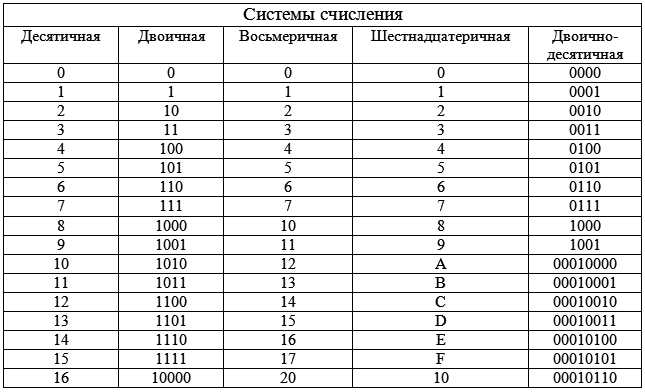 Содержание занятияДействия преподавателяДействия студентовМетодические обоснованияВремя1)Организационный моментПроверяет явку студентов, внешний вид и готовность к занятию.Приветствуют учителя, подготавливаются к занятию.Организационный момент позволяет студентам подготовиться к занятию.5 минут2)Основной этапПроверяет усвоение знаний предыдущей темы, разъясняет порядок проведения практического занятияОтвечают на вопросы, слушают порядок проведения практического занятия.Основной этап является связующим звеном между теоретическим материалом и практической деятельностью учащихся.25 минут3)Профессиональный этапКонтролирует процесс выполнения практического занятия.Выполняют практическое занятие.Профессиональный этап помогает закрепить полученные знания на примере практического занятия.50 минут4) Рефлексия ( Подведение итогов)Проверяет выполнение практического занятия, выставляет оценки, подводит итоги.Показывают отчет по практическому занятию в электронном виде.Оценка результатов практического занятия.10 минут